POSTOTNI RAČUNDM-2017./18.-jesen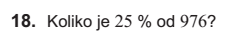 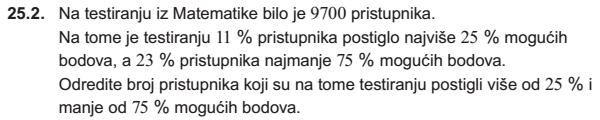 DM-2017./18.-Ljeto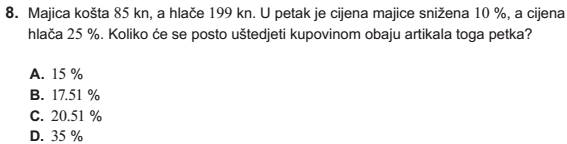 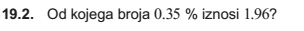 DM-2016./17.-jesen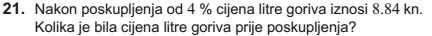 DM-2016./17.-Ljeto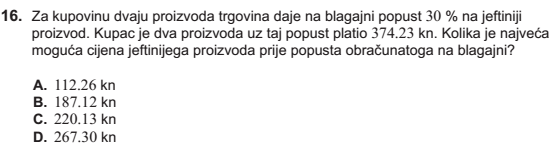 DM-2015./16.-jesen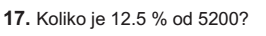 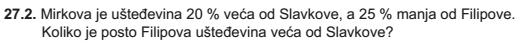 DM-2015./16.-Ljeto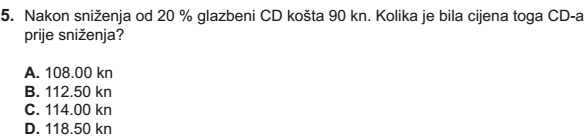 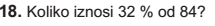 DM-2014./15.-jesen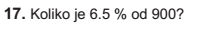 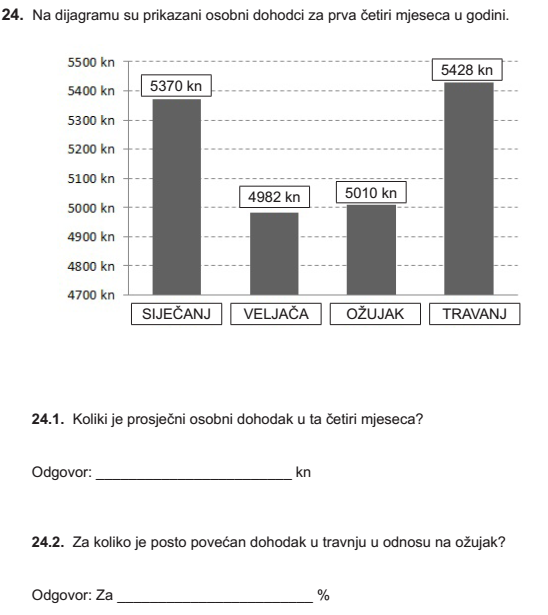 DM-2014./15.-Ljeto 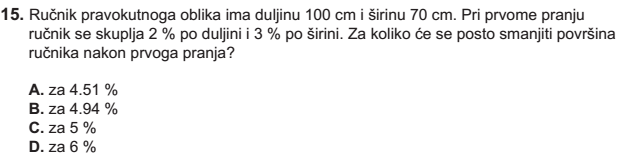 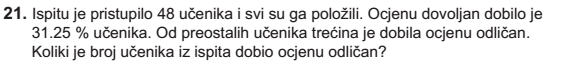 DM-2013./14.-jesen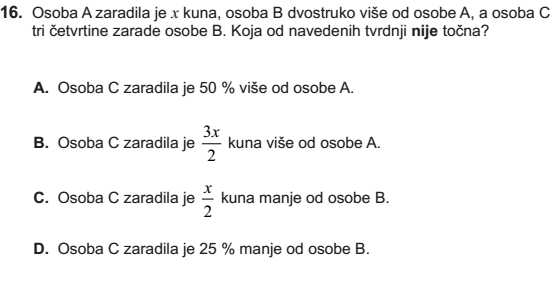 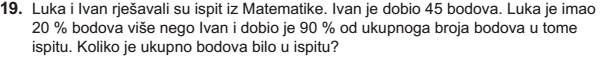 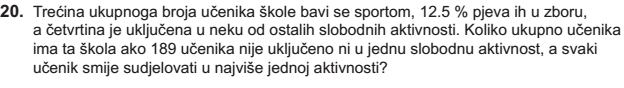 DM-2013./14.-Ljeto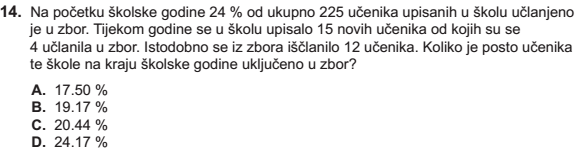 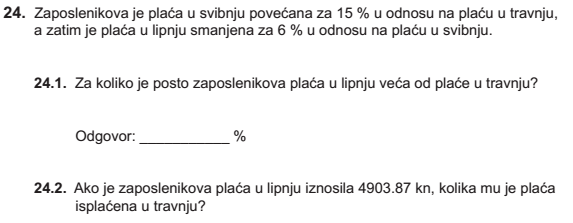  DM-2012./13.-jesen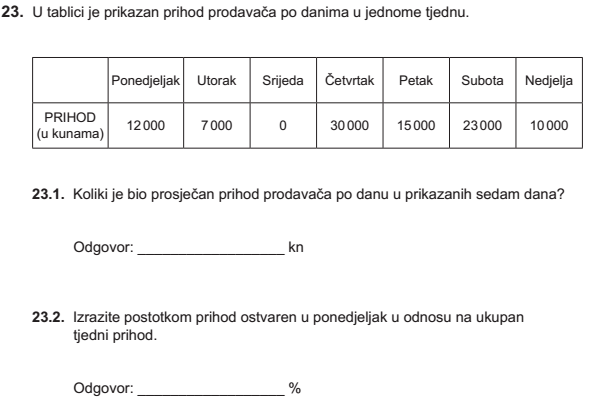 DM-2012./13.-Ljeto  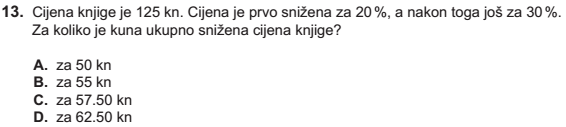 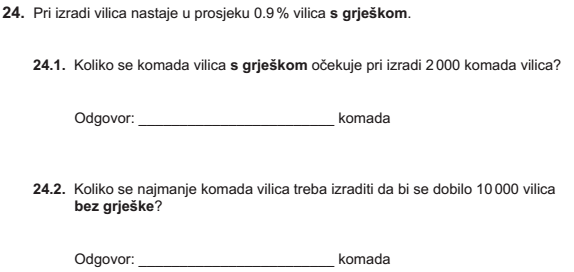 DM-2011./12.-zima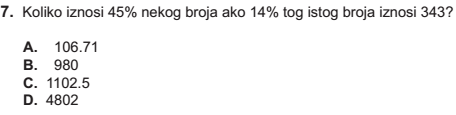 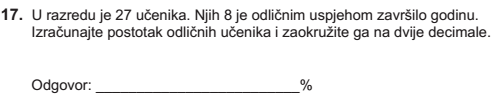 DM -2011./12.-jesen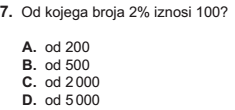 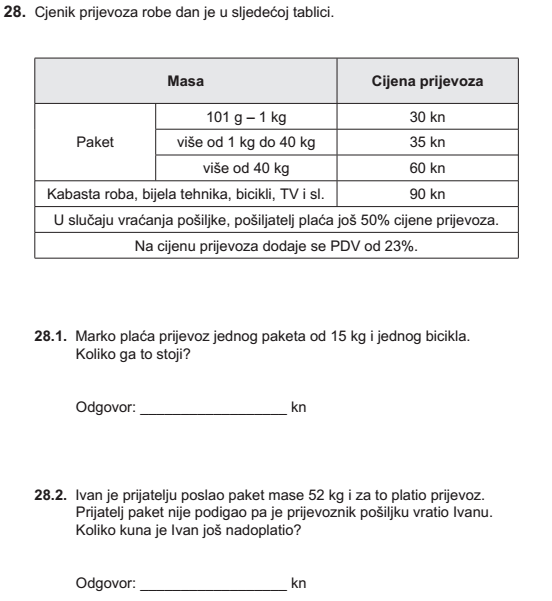 DM-2011./12.-ljeto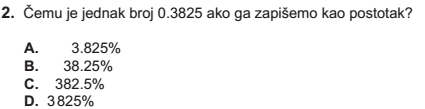 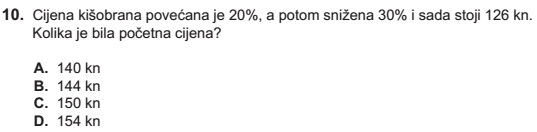 DM-2010./11.-jesen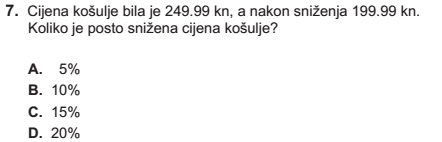 DM-2010./11.-ljeto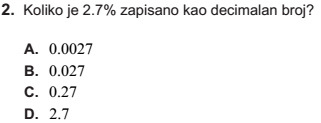 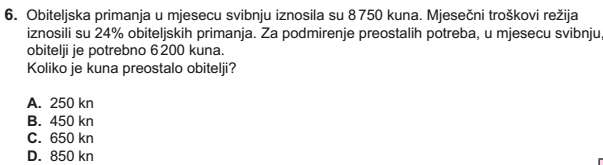 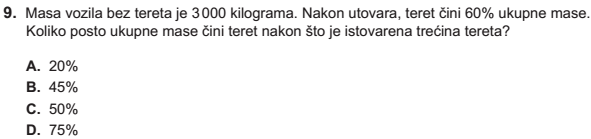 